FormDateTimeTrain #Order #RecipientDetailsClearance Form A1968/01/23024542C&E No 42 at Ravenna8 orders: 57 1 8 9 602 618 624 628Form 191968/01/2221394257C&E No 42 at RavennaNo 43 has right over No 42 Lincoln to CTC RavennaForm 191968/01/23003042, 781C&E No 42 at RavennaC&E No 78 at RavennaNo 78 run ahead of No 42 CTC Ravenna to CushmanForm 191968/01/230214428C&E No 42 at RavennaNo 42 Eng 9969 meet Extra 109 West at AuroraNo 42 take sidingForm 191968/01/230216429C&E No 42 at RavennaNo 42 Eng 9969 meet No 75 Eng 558 at UticaNo 42 take sidingForm 191968/01/010001602C&E Eastward trains at RavennaSidings at Waco Hampton Abbott and St Michael blocked with carsForm 191968/01/042104618C&E Eastward trains at RavennaAt Grand Island do not exceed 10 MPH over Union Pacific crossing at M 96.08 Monday through Friday 730 AM until 430 PM25 MPH from 430 PM to 730 AMOn Week ends Saturday and Sunday speed limit at this location will be 25 MPHForm 191968/01/0151731624C&E Eastward trains at RavennaAt Ravenna look out for rails and material scattered along North side of main track between MP 127 and MP 127.15Form 191968/01/220346628C&E Eastward trains via Hampton at RavennaAt Milford look out for debris both sides elevator track 150 feet west of east derailClearance Form A1968/01/25025842C&E No 42 at Ravenna9 orders: 42 43 5 8 9 71 602 624 628Form 191968/01/2421224242C&E No 42 at RavennaExtra 512 West has right over No 42 Cushman to Grand IslandForm 191968/01/2421234243C&E No 42 at RavennaNo 43 has right over No 42 Lincoln to CTC RavennaForm 191968/01/250123425C&E No 42 at RavennaExtra 907 East run ahead of No 42 Grand Island to CushmanForm 191968/01/250226428C&E No 42 at RavennaExtra 512 West meet No 42 Eng 9964 at AuroraForm 191968/01/250227429C&E No 42 at RavennaNo 43 has Eng 9941AForm 191968/01/2502354211C&E No 42 at RavennaNo 42 Eng 9964 meet No 75 Eng 569 at SewardForm 191968/01/010001602C&E Eastward trains at RavennaSidings at Waco Hampton Abbott and St Michael blocked with carsForm 191968/01/0151731624C&E Eastward trains at RavennaAt Ravenna look out for rails and material scattered along North side of main track between MP 127 and MP 127.15Form 191968/01/220346628C&E Eastward trains via Hampton at RavennaAt Milford look out for debris both sides elevator track 150 feet west of east derailClearance Form A1968/01/27024842C&E No 42 at Ravenna8 orders: 56 3 9 10 13 602 624 628Form 191968/01/2621314256C&E No 42 at RavennaNo 43 has right over No 42 Lincoln to CTC RavennaForm 191968/01/270105423C&E No 42 at RavennaExtra 554 West has right over No 42 Cushman to Grand IslandForm 191968/01/270240429C&E No 42 at RavennaNo 42 Eng 9941A meet No 75 Eng 557 at SewardForm 191968/01/2702414210C&E No 42 at RavennaNo 43 has Eng 9943BForm 191968/01/2702474213C&E No 42 at RavennaExtra 554 West meet No 42 Eng 9941A at PhillipsForm 191968/01/010001602C&E Eastward trains at RavennaSidings at Waco Hampton Abbott and St Michael blocked with carsForm 191968/01/151731624C&E Eastward trains at RavennaAt Ravenna look out for rails and material scattered along North side of main track between MP 127 and MP 127.15Form 191968/01/220346628C&E Eastward trains via Hampton at RavennaAt Milford look out for debris both sides elevator track 150 feet west of east derailClearance Form A1968/02/08025642C&E No 42 at Ravenna6 orders: 39 1 7 602 630 633Form 191968/02/0721414239C&E No 42 at RavennaNo 43 has right over No 42 Lincoln to CTC RavennaForm 191968/02/08001742, 781C&E No 42 at RavennaC&E No 78 at RavennaNo 78 run ahead of No 42 CTC Ravenna to CushmanForm 191968/02/080238427C&E No 42 at RavennaNo 43 has Eng 9967Form 191968/01/010001602C&E Eastward trains at RavennaSidings at Waco Hampton Abbott and St Michael blocked with carsForm 191968/01/311719630C&E Eastward trains at RavennaAt Ravenna look out for rails and material scattered along both sides of main track between MP 127 and MP 127.15Form 191968/02/071430633C&E Eastward trains at RavennaDo not exceed 10 MPH over Bridge 91.95 east of Grand IslandClearance Form A1968/02/24025342C&E No 42 at Ravenna5 orders: 50 51 6 10 602Form 191968/02/2322014250C&E No 42 at RavennaNo 43 has right over No 42 Lincoln to CTC RavennaForm 191968/02/23223742, 7851C&E No 42 at RavennaC&E No 78 at RavennaNo 78 Eng 576 run ahead of No 42 CTC Ravenna to CushmanForm 191968/02/240057426C&E No 42 at RavennaNo 43 has Eng 9944AForm 191968/02/2402504210C&E No 42 at RavennaNo 42 Eng 9938B meet No 75 Eng 560 at SewardForm 191968/01/010001602C&E Eastward trains at RavennaSidings at Waco Hampton Abbott and St Michael blocked with carsClearance Form A1968/05/15024542C&E No 42 at Ravenna4 orders: 51 9 649 617Form 191968/05/1421374251C&E No 42 at RavennaNo 43 has right over No 42 Lincoln to CYC RavennaForm 191968/02/150238429C&E No 42 at RavennaNo 42 Eng 9964 meet No 75 Eng 506 at YorkNo 42 take sidingForm 191968/03/291011649C&E Eastward trains at RavennaSidings Emerald Waco Hampton and Abbott blocked with carsForm 191968/05/131059617C&E Eastward trains at RavennaAt Aurora do not exceed 30 MPH between MP 77.30 and MP 77.80Teletype Message1968/05/142130Alliance May 24 930PMAEE AllianceERC ChgoWSJ PP CAH DEK LincolnCondr No 42 RavennaCWP WED OmahaVGW Kans CityNo 42 has Eng 9964Bagg 1582 KCityRPO  1932 OmahaCC  FWD 420 OmahaPull S Orchid OmahaForm 16481968/07/160345Check of Train Register at RavennaTrain 42 at 345 AM 7/16/1968Train 43 arrived 315a with no signalsClearance Form A1968/07/16023942C&E No 42 at Ravenna6 orders: 5 637 641 682 697 612Form 191968/07/160118425C&E No 42 at RavennaExtra 569 West has right over No 42 Eng 9949 Cushman to Grand IslandForm 191968/06/101909637C&E Eastward trains via Aurora at RavennaAt Aurora piles of dirt on North side of siding West of Crossover switch from siding to main track will not clear man on side of carForm 191968/06/141643641C&E Eastward trains at RavennaSidings at Hampton and Abbott blocked with carsForm 191968/07/020935682C&E Eastward trains at RavennaAt Aurora do not exceed 30 MPH between MP 77.30 and MP 77.80 and look out for open ditch both sides main track between MP 77.25 and MP 78.50Form 191968/07/081642697C&E Eastward trains at RavennaDo not exceed 20 MPH over bridge 117.31 between Cairo and St MichaelForm 191967/07/151859612C&E Eastward trains via York at RavennaSidings at Emerald and Pleasant Dale blocked with carsForm 16691968/10/12Conductors Equipment Report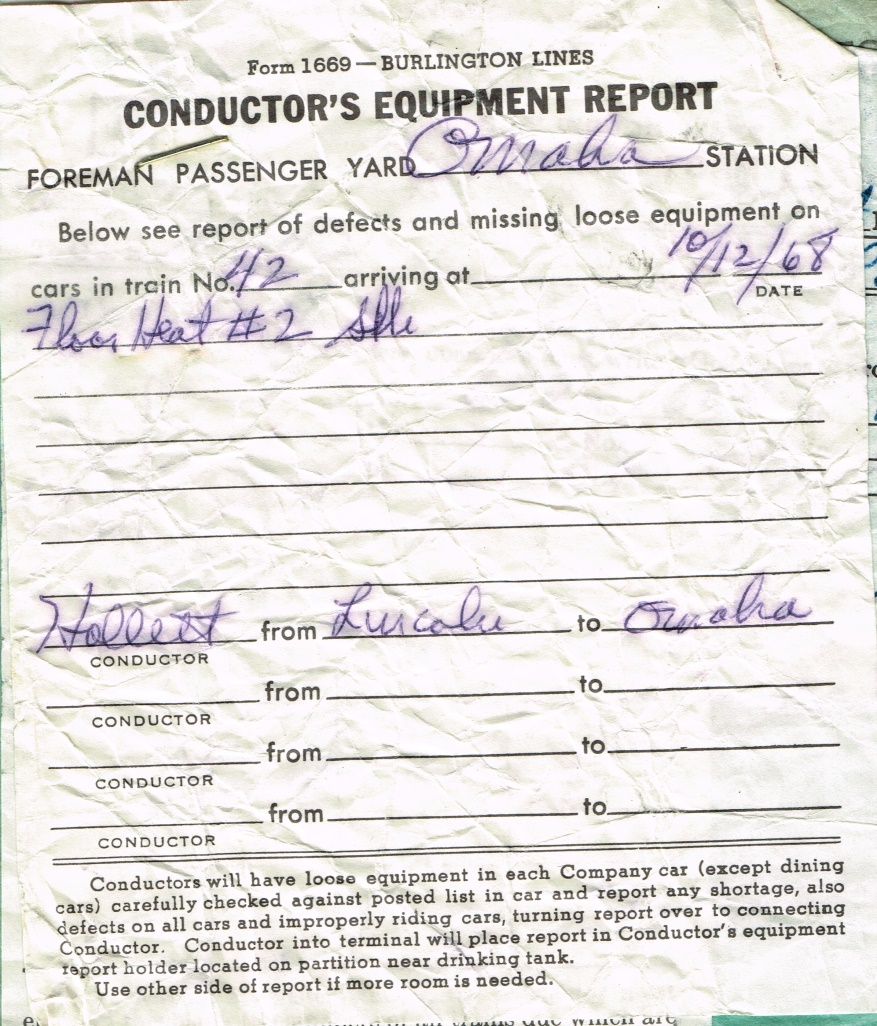 Form 16481968/10/120315Check of Train Register at RavennaTrain 42 at 315 AM 10/12/1968Train 43 arrived 315a with no signalsClearance Form A1968/10/12034742C&E No 42 at Ravenna4 orders: 7 652 666 620Form 191968/10/120138427C&E No 42 at RavennaNO 42 Eng 9936A meet Extra 950 West at AuroraForm 191968/08/19228652C&E Eastward trains at RavennaSidings at Hampton Abbott and St Michael blocked with carsForm 191968/09/011428666C&E Eastward trains via Hampton at RavennaAt Emerald siding is blocked with carsForm 191968/10/112119620C&E Eastward trains via Hampton at RavennaAt Pleasant Dale siding blocked with carsForm 16481968/11/140305Check of Train Register at RavennaTrain 42 at 305 AM 11/14/1968Train 41 arrived 255a with no signalsClearance Form A1968/11/14023542C&E No 42 at Ravenna7 orders: 56 74 78 2 610 611 616Form 191968/11/1316544256C&E No 42 at RavennaC&E Extra 963 East at RavennaExtra 963 East run ahead of No 42 CTC Ravenna to CushmanForm 191968/11/1321104274C&E No 42 at RavennaNO 41 has right over No 42 Lincoln to CTC RavennaForm 191968/11/1322314278C&E No 42 at RavennaExtra 980 West has right over No 42 Cushman to Grand IslandForm 191968/11/140230422C&E No 42 at RavennaNO 42 Eng 9942B meet No 77 Eng 567 at SewardForm 191968/10/270001610C&E Eastward trains at RavennaSidings at Hampton Abbott and St Michael blocked with carsForm 191968/10/270001611C&E Eastward trains via Hampton at RavennaAt Emerald siding is blocked with carsForm 191968/10/270001616C&E Eastward trains at RavennaLook out for holes in deck of bridge 117.31 east of St Michael account bridge repairsClearance Form A1968/11/15024442C&E No 42 at Ravenna6 orders: 54 66 9 610 611 616Form 191968/11/1419204254C&E No 42 at RavennaC&E Extra 910 East at RavennaExtra 910 East run ahead of No 42 CTC Ravenna to CushmanForm 191968/11/1420534266C&E No 42 at RavennaNO 41 has right over No 42 Lincoln to CTC RavennaForm 191968/11/150234429C&E No 42 at RavennaExtra 982 East run ahead of No 42 Grand Island to AuroraForm 191968/10/270001610C&E Eastward trains at RavennaSidings at Hampton Abbott and St Michael blocked with carsForm 191968/10/270001611C&E Eastward trains via Hampton at RavennaAt Emerald siding is blocked with carsForm 191968/10/270001616C&E Eastward trains at RavennaLook out for holes in deck of bridge 117.31 east of St Michael account bridge repairs